                                                      תאריך עדכון: 25.03.2019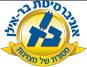 שם ומספר הקורס: שמירת טבע בא"י – היבטים חדשים 16-002-01	סוג הקורס: שיעור וסיוריםשנת לימודים: תש"פ     סמסטר: ב'  היקף שעות:  4 ש"שא. מטרות הקורסהבנה מעמיקה של מצב הטבע בארץ ובעולם והיכרות עם הגורמים העיקריים המשפיעים עליו בארצנוהקניית כלים לשמירת טבע ולחינוך לערכי טבע באמצעות לימוד קשת השיטות בעבר ובהווההטמעת החשיבות והקניית כלים לאזרחות פעילה ויוזמת לטובת אישוש מינים מאוימיםב. תוכן הקורס:מהלך השיעורים: השיעורים הפרונטאליים יתקיימו במהלך סמסטר ב' ויועברו באמצעות מצגות וסרטים וכן יתלוו להם חומרי קריאה לשם העמקה. בחלק מהשיעורים הפרונטאליים יחשפו הסטודנטים לטבע המזדמן בקמפוס. בנוסף, בסמסטר ב' יתקיימו שלושה סיורים בהם יינתן דגש למצב הטבע ודרכים אופרטיביות לשימור טבע. תכנית הוראה מפורטת לכל השיעורים:מושגי יסוד באקולוגיה: בית גידול, אופן הופעת חברת בע"ח, יחסי גומלין, מארג מזון ודגמי פיזורמצב הפאונה בא"י עד אמצע המאה ה- 19 ותמורות במגוון הביולוגי בתחילת המאה ה- 20 בהתייחס לדיירי הארץ ולשלטונות העותומני והמנדטוריהיכרות עם חוקרי הטבע הראשונים באזורנו והתוודעות אל ממצאיהם מידה ההשפעה של צייד מכוון ולא מכוון, על הפאונה בארצנו גינון וייעור בא"י וצמצום פאונה מסוג אחד אל מול הרחבת תפוצת מינים מסוימיםפגיעה במינים אוכלי נבלות באמצעות צמצום מקורות מזון והרעלות והצגת דרכים לפתרונות אפשריים לאישוש מינים אלהחקלאות (מטעים וגידולי שדה) והשפעה על הפאונה בשימוש בשטחים הטבעיים ובשימוש בהדברה כימית. יעילות ההדברה הביולוגית וההדברה המשולבתקונפליקט דייגים – עופות מים, ומודלים מוצלחים לפתרונות הקונפליקטמינים פולשים (פליטי תרבות), מינים סיננטרופיים, מינים מתפרצים ותמורות במפות תפוצהזיהום גנטי והשפעתו על המינים המאוימיםבעיית החתולים המשוטטים באזורים הכפריים והכלבים המשוטטים בשטחם הטבעיים, והצגת דרכים הומניות ומקובלות לפתרוןגידור בתי גידול ותיחומם בכבישים והכרות עם אמצעים למזעור התופעההיבטים דמוגרפיים ושמירת טבעמיתוסים, תרבויות ואמונות טפלות והשפעתם על שגשוג או הכחדה של מיני בעלי חייםג. חובות הקורס:סיורים: הסיורים הם חלק מתכנית הקורס ובעלי ערך רב ביותר לשם היכרות נכונה עם תכני הקורס. הסיורים יתקיימו באתרי טבע שונים בהם נצפה במגוון הביולוגי ובהשפעת האדם עליו. נתוודע אל הדרכים הקיימות או האפשריות לאושש את אוכלוסיות חיות הבר וזאת תוך היכרות עם אנשי חוק, מתנדבים, חובבי טבע ואנשי מקצוע העוסקים בשמירת טבע.בקורס יתקיימו שלושה ימי סיור יומיים אשר מתוכם על הסטודנט לבחור שניים.מועדי ויעדי הסיורים יפורסמו בפירוט לקראת תחילת שנת הלימודים תש"פ:סיור שלוליות חורףסיור טבע עירוני (הגעה עצמית)סיור בדגש הדברה ביולוגיתמרכיבי הציון הסופי:  פרויקט גמר באחד הנושאים בתחום שמירת הטבע יהווה 100% מהציון. מרכיבי הציון בפרויקט זה יפורטו בהמשך.ד. ביבליוגרפיה:ספרי הלימוד (textbooks) וספרי עזר נוספים:אהרוני, י. (1943). זיכרונות זואולוג עברי. עם עובד, תל-אביב.אילני, ג. (2004). מעלה נמר: זיכרונות זואולוג ישראלי. ספריית פועלים, ב"ב.בודנהיימר, ש. (1957). החי בארצות המקרא (שני כרכים), מוסד ביאליק.דולב, ע. ופרבולוצקי, א. (2002). הספר האדום של החולייתנים בישראל. הוצאת רשות הטבע והגנים.טל, א. (2006). הסביבה בישראל. הוצאת הקיבוץ המאוחד.טריסטרם, ה.ב. (1975). מסע בארץ ישראל, יומן 1863 – 1864. מוסד ביאליק, ירושלים.טריסטרם, ה.ב. (2007). החי והצומח של ארץ ישראל - חלק החי. מוסד ביאליק, י-ם.יום-טוב, י. (2013-4). ביולוגיה של חולייתנים יבשתיים במבט ישראלי, כרכים א'-ד'. האוניברסיטה  הפתוחה, רעננה.לוין, ע. ודולב, ע. (2003). העטלפים בישראל – חוברת הדרכה. מרכז יונקים של החברה להגנת     הטבע. קישור: http://www.wildisrael.com/batsofisrael/pdf/bats_ver5.pdfעזריה, א. (עורך) (1984). האנציקלופדיה של החי והצומח של א"י כרכים 1, 6-4. הוצאת משרד    הביטחון.פז, ע. (2003). שינויים ותמורות בעולם העופות של ישראל במאה ה-20. העזניה (עלון מרכז המידע לעופות ‏דורסים) 30: 16–37‏.Dietz, C & Helversen, O.V. (2009). Bats of Britain, Europe & northwest Africa. A & C    Black Publishers Ltd, London.Harrison, D. L., & Bates, P. J. J. (1991). The mammals of Arabia. Harrison Zoological  Museum, Sevenoaks.Mendelssohn, H. & Yom-Tov, Y. (1999). Fauna Palaestina: Mammalia of Israel.  Israel Academy of Sciences and Humanities, Jerusalem.Yom-Tov, Y., & Tchernov, E. (1988). The zoogeography of Israel. The distribution        and abundance at a zoogeographical crossroad. Dr. W. Junk Publishers.מקורות אינטרנטייםאתר IUCN מפות תפוצה של בע"ח ומצב שימור טבע http://www.iucnredlist.org/searchאתר הצפרות הישראלי  http://www.birds.org.il/he/index.aspxארגון שוחרי העטלפים בבריטניה http://www.bats.org.uk/אתר מידע אודות דגים של ד"ר יעקב דפני http://www.dafni.com/כתב העת אקולוגיה וסביבה http://www.magazine.isees.org.il/אתר המגוון הביולוגי של רשות הטבע והגנים http://www.nature-conservation.org.il/חוק להגנת חיית הבר, התשט"ו-1955 (המשרד להגנת הסביבה) יונת אשחר, ציד אריות הוא אולי מעשה נתעב, אבל הוא הכרחי להגנתםבני שלמון, ציד, באתר הספרייה הווירטואלית של מט"ח